Hazaialma.hu megrendelőlapIRÁNYÍTÓSZÁM:   Név:Szállítási cím:Telefonszám: Email cím:Megrendelt alma mennyisége:                      láda.Megrendelt almalé mennyisége:                  zacskó. Egyéb megjegyzés: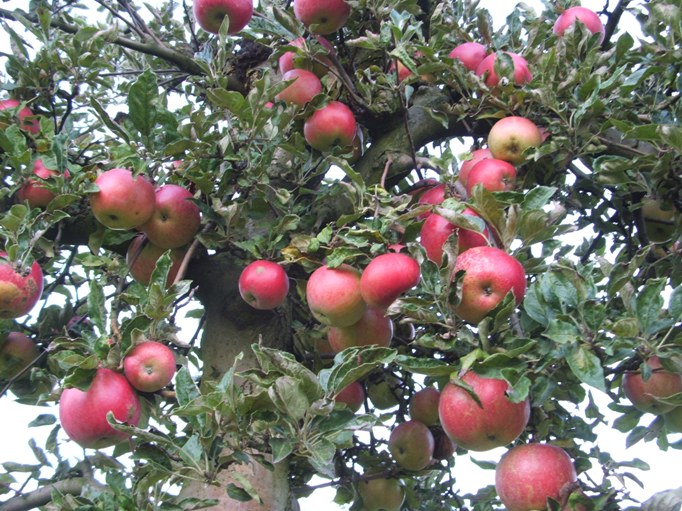 